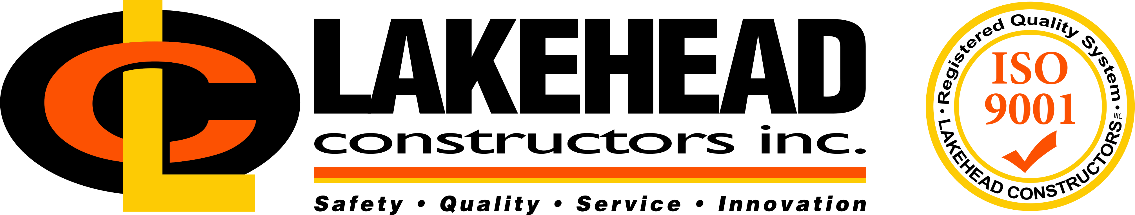 EstimatorFounded in 1916, Lakehead Constructors, Inc. is a leading construction company in the Twin Ports and Iron Range, providing high-quality construction, management and building services to a wide variety of industries in the Upper Midwest region. With one of the most diverse portfolios in the area, Lakehead specializes in industrial construction, including institutional and commercial, mining and steel, oil and gas, power generation and railroad. Founded on a mission of safety, quality, service and innovation, Lakehead employs a highly skilled, flexible workforce with a passion for providing the highest quality service.If you enjoy a fast-paced work environment that offers a wide variety of challenging work, and you have a passion for safety, quality, service and innovation, make Lakehead Constructors, Inc. your next career move. With an opportunity to be a part of a highly skilled construction team and the ability to work on a diverse portfolio of projects, Lakehead offers competitive wages and vacation, as well as an excellent benefit package including health, dental, and retirement. Lakehead Constructors, Inc. is seeking an experienced Estimator to join its team in Superior, WI. The Estimator is responsible for reviewing job proposal specifications and drawings to determine scope of work required for estimate. This position will assist and participate in project development activities, including scope development, programming, conceptual estimating, budgeting, and preliminary scheduling.  Essential duties and responsibilities: Prepare portions of contract proposal estimates for one or more disciplines, including the determination of applicable project plans and specificationsPrepare discipline estimates by calculating complete takeoff of scope of workLead and participate in the preparation of hard bid estimates, conceptual estimates, budgets, design/build, and other cost determinations Review final estimate packages to ensure accuracy and completeness prior to final submittal of pricing or bidParticipate in the preparation and presentation of estimating information to clients and corporate management as requiredMaintain files of working documents as back-up for estimate figures, including current (accurate) information on prices from suppliers through direct contact, sales brochures, price lists, etc.Support other department personnel as required, may include preparing estimates in other disciplinesMay review design options and recommend best solution based on cost, engineering quality, or availability of materialsWork with the management group to finalize documents for proposalsPost proposal duties for successful proposals including initial development of contract with owners; assist in the development of budgets, selection of subcontractors and suppliers, and development of means and methodsPerform additional assignments per supervisor’s directionQualifications:Required Education and / or ExperienceTwo-year technical degree minimum; four-year Engineering degree preferred2-5 years estimating, controls, and/or engineering experience related to similar facility constructionAny equivalent combination of education and / or experience will be consideredPreferred Skills / Experience:Industrial, civil / structural experienceAdvanced knowledge of assigned discipline, estimating techniques, and cost controlAbility to interpret computerized cost data and systemsExperience using a database-type estimating system such as Trimble (WinEst), Timberline or MC2Experience using electronic takeoff tools such as OnCenter, Bluebeam or Trimble (Vico)Pay is commensurate with education and experience. Please send resume to Lacie Jurek, Human Resources Manager, at ljurek@lakeheadconstructors.com. Lakehead Constructors, Inc. is an Equal Opportunity Employer